Структурное подразделение «Детский сад №10 комбинированного вида» МБДОУ «Детский сад «Радуга» комбинированного вида»Проект для средней группы«Моя семья»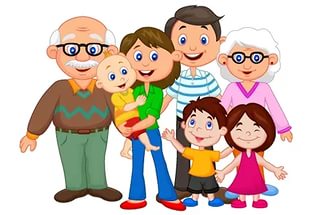 2019 г. «Без прошлого нет будущего»Пояснительная запискаКаждому человеку интересно узнать, откуда он происходит, кем были его предки, где его настоящая "малая Родина". Откуда я родом? Вопрос с виду простой, но на самом деле имеет очень глубокий смысл. Интерес к своему прошлому, своим корням, знанию того, откуда ты родом – это в крови у каждого нормального человека. Можно привести множество примеров, когда люди отыскивают следы тех, от кого они произошли. Эти знания помогают им осознать и оценить себя, своё прошлое. С семьи начинается жизнь человека, здесь происходит формирование его как личности. Семья — источник любви, уважения, солидарности и привязанности, то, на чем строится любое цивилизованное общество, без чего не может существовать человек.Актуальность проектаСодержание нравственного воспитания дошкольников включают в себя решение множества задач, в том числе и воспитание любви к Родине, семье, уважительного отношения к своим родителям. Мало кто из детей знает историю создания семьи, свою родословную. Уходят в прошлое семейные праздники и традиции. С целью изучения семьи, установления контакта с её членами, ля согласования воспитательных воздействий на ребёнка появилась идея создать проект «Моя семья», которая помогает детям понять значимость семьи, воспитать у детей любовь и уважение к её членам, прививать чувство привязанности к семье и дому.В проекте представлена совместная работа воспитателя, детей, родителей по формированию представления о семье как о людях, которые живут вместе, любят друг друга, заботятся друг о друге. В ходе проекта дети получают более углубленные знания о профессиях своих родителей, о родословной своей семьи, семейных традициях.Мы, взрослые, педагоги и родители, должны помочь детям понять значимость семьи, воспитывать у детей любовь и уважение к членам семьи, прививать чувство привязанности к семье и дому. Цель проекта: Воспитание любви и уважения к своим родным, к членам своей семьи, как к людям, которые живут вместе, любят друг друга и заботятся о родных и близких. Воспитание у детей чувства долга перед семьей.Задачи проекта:1. Совершенствовать качество работы детского сада при взаимодействии с родителями.2. Формировать у детей представление о семье, о нравственном отношении к семейным традициям, расширять знания о ближнем окружении, учить разбираться в родственных связях.3. Развивать творческие способности родителей и детей в процессе совместной деятельности.4. Воспитывать у детей любовь и уважение к членам семьи, показать ценность семьи для каждого человека и проявлять заботу о родных людях.Возраст участников: дети 4-5 лет.Тип проекта: творческий, групповой, семейный.Состав проектной группы: воспитатели, воспитанники группы 4-5 лет, родители.Формы организации проекта:1. Опрос детей.2. НОД.3. Консультация «Что такое генеалогическое древо?»4. Создание альбома «Наша дружная семья».5. Создание папки-передвижки  «Тайна имени».6. Выставка детских рисунков «Моя семья».7. Сюжетно - ролевая игра «Семья», «Больница», «Магазин», «Дочки-матери».8. Памятка для бабушек по воспитанию внуков «Мои любимые бабушка и дедушка».10. Консультация для родителей «Мама, папа, я – счастливая семья или незабываемый выходной». Этапы реализации проекта:I этап – подготовительный- Определение цели и задач.- Создание необходимых условий для реализации проекта.II этап – основной (практический)- Внедрение в воспитательно-образовательный процесс эффективных методов и приемов по расширению знаний дошкольников о семье, её происхождении.- Разработка консультации «Что такое генеалогическое древо?».- Создание альбома «Наша дружная семья».- Создание папки-передвижки «Тайна имени».- Выставка детских рисунков «Моя семья».- Разработка консультации для родителей «Мама, папа, я – счастливая семья или незабываемый выходной».- Разработка памятки для бабушек по воспитанию внуков «Мои любимые бабушка и дедушка».- Разработка и накопление методических материалов, разработка рекомендаций по проблеме.III этап-заключительный- Обработка результатов по реализации проекта.- Итоговое занятие «Моя семья».Режим работы: во время и вне занятий.Ожидаемые результаты проекта: Дети: воспитание чувства гордости за свою семью и любви к её членам, расширение знаний детей о своей семье: о членах семьи, традициях, о жизни бабушек и дедушек.Родители: повышение педагогической культуры родителей, установить с ними доверительные и партнёрские отношения.План-график реализации проектаЭтапыСодержание1 этапПодготовительныйОпрос детей: «Что я знаю о семье?»2 этапОсновнойНОД из цикла «Я и моя семья»Познавательное развитие «Я и моя семья»Рисование «Моя семья»Развитие речи «Литературный калейдоскоп».Интегрированное «Моя мама лучше всех»Развитие речи.Показ детям белорусской народной сказки «Пых».Познавательное развитие «Домашний труд»Рисование «Моя семья»Лепка «Мебель для моей семьи (стол и стул)»Развитие речи.«Группировка предметов»(одежда, обувь, головные уборы).Конструирование «Мамины косички»2 этапОсновнойЧтение художественной литературы:«Сестрица Алёнушка и братец Иванушка»«Гуси-лебеди»«Синяя чашка» М. Матвеева«Теплый хлеб» К. Паустовский«Сказка об умном мышонке» С. Маршак«Цветик-семицветик» В. Катаев«Мамина работа» Е. Пермяк«Чем пахнут ремесла» Д.Родари«Мамина дочка» В.Белов«Косточка» К.Ушинский«Старый дед и внучек» Л.Толстой«Как Вовка бабушек выручил» А.Барто«У бабушки дрожат руки» В.Сухомлинский«Похищенное имя» Шорыгина Т.А.2 этапОсновнойДидактические игры:«Кто кем был или что чем было«Сложи картинку»«Кому что нужно»«Закончи предложение»«Кто старше?»«Кто младше?»«Доскажи слово»«Где что лежит»,«Раз, два, три, четыре, пять…про кого хочу сказать».«Назови, как тебя дома ласково называют?»2 этапОсновнойСюжетно-ролевые игры:«Семья», «Больница», «Магазин».Беседы:«Наша дружная семья»«Как я помогаю дома»«Кем работают твои родители» (с использованием альбома)«Как мы отдыхаем»«Что такое генеалогическое древо моей семьи»«Семейный альбом»Чтение стихотворений, пословиц и поговорок о семье, загадки. Театрализация по сказкам«Репка»«Курочка Ряба»Пальчиковая гимнастика Артикуляционная гимнастика«Вкусное варенье», «Блинчики»Консультация «Что такое генеалогическое древо?»Папка-передвижка «Тайна моего имени»Оформление альбома «Наша дружная семья».Выставка детских рисунков «Моя семья»3 этапЗаключительныйИтоговое занятие «Моя семья»Инсценировка сказки «Козленок Ру-ду-ду»Презентация альбома «Наша дружная семья»Выставка рисунков «Моя семья»Подведение итогов в реализации проектаРаспространение опыта работы по теме среди педагогов ДОУ